27 февраля в ГБОУ СПО «Железноводский художественно-строительный техникум» состоялась Олимпиада по специальности «Экономика и бухгалтерский учет». 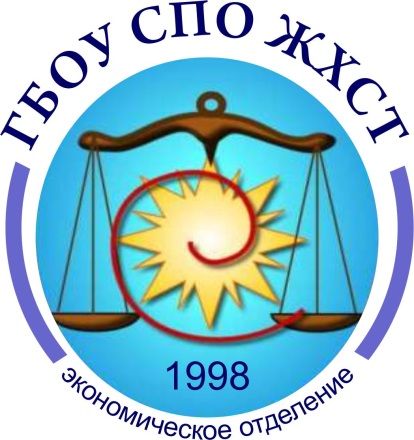 Состав жюри:Дергачева Н.В., Малыхин М.Н., Каткова И.Н., Захарьян А.Л., Тугулукова И.Г. В олимпиаде приняли участие обучающиеся 1-3 курсов.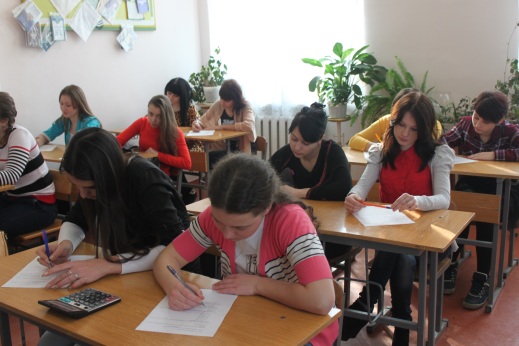 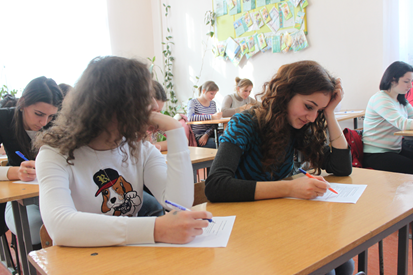 В ходе проведения олимпиады участникам были предложены задания по общепрофессиональным дисциплинам и профессиональным модулям. Олимпиада проходила в 2 этапа. В первом туре приняло участие около 20 человек.Обучающимся  было предложены тестовые задания, участники  набравшие 110-115баллов, проходили во 2 тур олимпиады.  Во второй тур вышло 10 участников, которым были даны задания с применением программы 1С:Бухгалтерия. 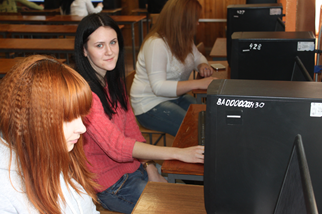 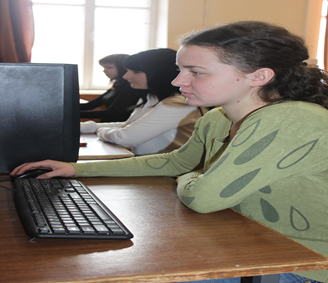 Итоги Олимпиады:I место – Братышева Анна Петровна (группа №17) набравший 138 балловII место – Курчевская Анастасия Владимировна (группа №19), набравшая 129 балловIII место – Панченко Анастасия Владимировна (группа №19) набравшая 115балловВсе участники олимпиады награждаются дипломами, которые будут вручены на торжественной линейке.